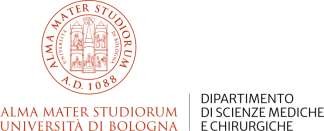 Corso di Laurea Magistrale in Scienze Infermieristiche e OstetricheMODULO DI ATTIVAZIONE TIROCINIODati relativi allo studenteDati relativi al tirocinioDenominazione Azienda/ente: ………………………………………………………………………………………………………………………P.I. o C.F.: ……………………………………………………………………………………………………………………………………………………Legale rappresentante: ………………………………………………………………………………………………………………………………Unità/Servizio dove si svolge il tirocinio: ………………………………………………………………………………………………………Tutor aziendale: ……………………………………………………………………………………………………………………………………………Qualifica ……………………………………………………………………………………………………………………………………………………………Indirizzo: …………………………………………………………………………………………………………………………………………………………Telefono: …………………………………………………………………………………………………………………………………………………………E-mail: ………………………………………………………………………………………………………………………………………………………………Tutor di tirocinio: …………………………………………………………………… Qualifica:……………………………………………………Telefono:………………………………………………………… E-mail:…………………………………………………………………………………Totale ore: ……………………………………………Periodo: dal …………………………………………… al ……………………………………………Lo studente e il tutor hanno preso visione delle linee guida di tirocinio: Firme …………………………………………………Obiettivi di tirocinio: …………………………………………………………………………………………………………………………………………………………………………………………………………………………………………………………………………………………………………………………………………………………………………………………………………………………………………………………………………………………………………………………………………………………………………………………………………………………………………………………………………………………………………………………………………………………………………………………………………………………………………………………………… Tutor universitario (se presente): Cognome e Nome ………………………………………………………………………………………Data ……………………………………………LO STUDENTE RICHIEDENTE	IL RESPONSABILE DEL TIROCINIO………………………………………………………………………	……………………………………………………………………… Per accettazione: IL TUTOR AZIENDALE………………………………………………………………………Contratti assicurativi di AteneoPolizza Infortunio cumulativa POSTE ASSICURA nr.72315.Polizza RCT-O ( Responsabilità civile per danni a terzi) : UNIPOLSAI nr.1-52380-65-171463068Modulo 2 - Versione 04/02/2020